FORMULARZ ZAMÓWIENIA – Wigilia 2021 r.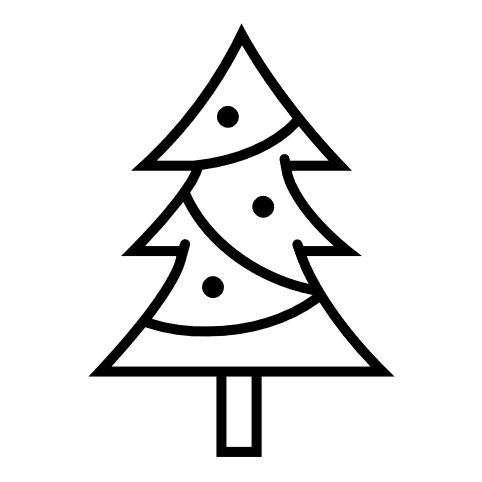 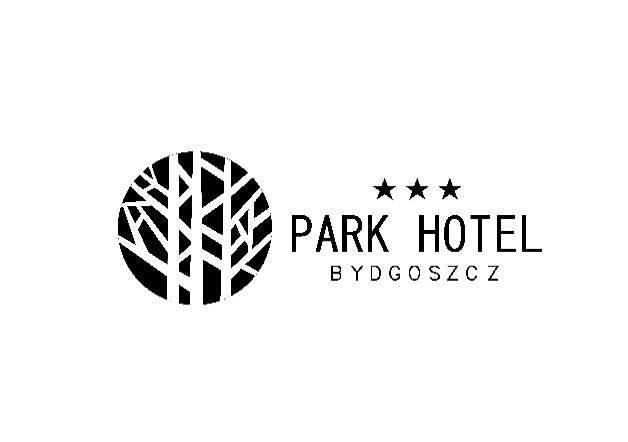 IMIĘ I NAZWISKO: ……………………………………………………………………..NR TELEFONU: ………………………………………………………………………….ADRES E-MAIL: ………………………………………………………………………….ODBIÓR OSOBISTY: data ………………………., godzina ……………………..DOWÓZ*: data ………………, godzina …………., adres …………………….....(* - dowóz na terenie Bydgoszczy w cenie 25 PLN)(* - dowóz bezpłatny na terenie Bydgoszczy przy zamówieniu powyżej 200 PLN)                                         ZUPY 0,9l. (3 porcje )	                     PORCJA	        CENA	ILOŚCI                                        DODATKI DO BARSZCZU	                     PORCJA	        CENA	ILOŚCI                                        DANIA GŁÓWNE	                                                               PORCJA                                        CENA         	          ILOŚCI                                                   ZAKĄSKI                                                                  PORCJA                                       CENA                                   ILOŚCI                                                   NA SŁODKO                                                             PORCJA                                       CENA                                   ILOŚCI                  DANIA NA PIERWSZY I DRUGI DZIEŃ ŚWIĄT	                            PORCJA                                        CENA         	            ILOŚCIPark Hotel *** w Bydgoszczy wspólnie z KONDRAT Wina Wybrane do świątecznych potraw polecają:Wino czerwone Volver Paso a Paso Tinto La Mancha DO 2019 w cenie 41 PLN but.Wino białe Miselle Sweet Petit Manseng Côtes de Gascogne VdP 2018 w cenie 45 PLN but.	Wino białe Rio Lilo Airen Sauvignon Blanc Jumilla DO 2020 w cenie 30 PLN but.Wino czerwone Casal Monteiro Tinto Tejo DOC 2019/2020 w cenie 30 PLN but.1.Zupa grzybowa900 ml38 PLN2.Barszcz czerwony900 ml14 PLN3.Barszcz czerwony na wywarze grzybowym900 ml20 PLN1.Uszka z grzybami6 szt4,74 PLN2.Pasztecik z kapustą i grzybami1 szt2,74 PLN3.Kulebiak1 szt15 PLN1.Stek z łososia w sosie buraczkowo -chrzanowym1 porcja32 PLN2.Sandacz w sosie kurkowym1 porcja30 PLN3.Pieczony filet z pstrąga z migdałami1 porcja26 PLN4.Karp smażony (dzwonko)1 porcja23 PLN5.Gołąbki wegetariańskie z kaszą i grzybami ( 2 szt. )1 porcja24 PLN6.Kiełbasa rybna pod beszamelem1 porcja14 PLN7.Pierogi z kapustą i grzybami500 g34 PLN8.Ruskie pierogi z wędzonym serem500 g34 PLN1.Śledź z kurkami w oleju60 g14 PLN2.Sandacz marynowany w zalewie octowej60 g 18 PLN3.Roladka z wędzonego łososia z suszonymi pomidorami i szpinakiem60 g 14 PLN4.Karp po żydowsku w galarecie200 g27 PLN5.Sandacz w galarecie200 g34 PLN6.Karp ślesiński w sosie greckim500 g27 PLN7.Sałatka śledziowa500 g 34 PLN8.Sałatka nicejska z tuńczykiem500 g34 PLN9.Sałatka z orzechami i wędzonym serem500 g36 PLN1.Kutia z makiem500 g27,47 PLN2.Kompot z suszu0,9 l 14 PLN1.Filet z kaczki z pieczonym jabłkiem1 porcja32 PLN2.Zrazy wołowe ( 2 szt. )1 porcja32 PLN3.Sakiewka wieprzowa z podgrzybkiem1 porcja26 PLN4.Pierś z kurczaka faszerowana kurkami1 porcja24 PLN5.Roladki drobiowe z podgrzybkiem w sosie tymiankowym1 porcja24 PLN6.Udko kurczaka faszerowane szpinakiem, suszonym pomidorem i oliwkami1 porcja22 PLN